MISTO DODANI / PLACE OF DELIVERY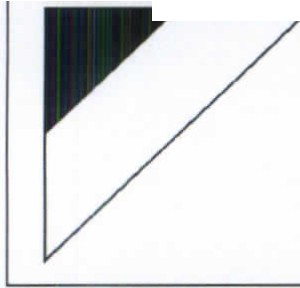 Daikin lndustries Czech Republic s.r.o. U Nové Hospody 1155/1301 00 Plzen Czech RepublicZapadoceska univerzita v Plzni Univerzitní 8306 14 PlzenIC0/10 no.: 49777513 DICNAT no.:  CZ49777513Contact person: xxxxxxxxxxxxxxxxxxxx Email: xxxx@ntc.zcu.czPhone: +420 xxxxxxxxxxPODMINKY DODANI / DELIVERY CONDITIONSEXW .PLATEBNI PODMINKY / PAYMENT CONDITIONSWithin 1O Days Due NelRecycled material samples cutting, evaluation and reporting results. CD project OKU-15-10POLOZKA PREDMET ITEM	ARTICLE NR.NAKL. STR. MNOZSTVI COST CENTR.   QUANTITYCENA/KUS UNIT PRICECELKOVA CENA	DATUM DODANI TOTAL PRICE		DELIVERY DAY00010	480M70OKU-15-10 recycled mat. samples Evaluati 60002000 CONSUMPTION PROD PARTS1 PC	102.500,00	102.500,00	15.03.2017CELKEM/TOTALbez DPH /w/o VAT102.500,00  CZKZODPOVEDNA  OSOBA/ PERSON IN CHARGE:	xxxxxSCHVALIL(A) / APPROVED BY:	xxxxxxxxxxTato objednavka byla elektronicky schvalena v SAP systemu./This order was electronically approved in SAP   syslem.PRIJEMCE / RECIPIENT:K POTVRZENI PRIJETI - TO BE CONFIRMED BY RETURNObjednávka potvrzena 7.3.2017STRANA/PAGE1 / 1